НИКОЛАЙ КАПЫРИНБИЗНЕС-ТРЕНЕР, КОНСУЛЬТАНТ, ГЕНЕРАЛЬНЫЙ ДИРЕКТОР ООО МНОГОПРОФИЛЬНАЯ ФИРМА «АйСиТи»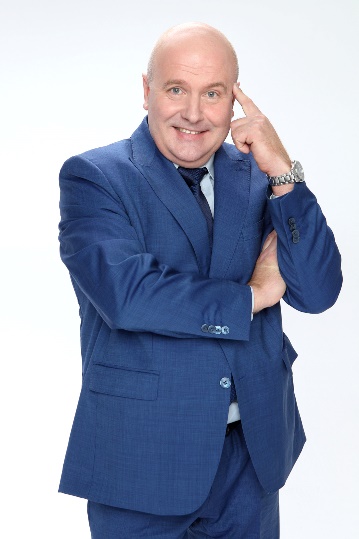 КЛИЕНТЫ:НЕФТЕ-ГАЗОВАЯ ОТРАСЛЬТНК-ВРЛукойл ПРОИЗВОДСТВОНорильский никель «Полюс золото»  Shneider Electric International Paper  ТЕЛЕКОММУНИКАЦИИМТС Билайн ФАРМАЦЕВТИКАФармак «Алкой» Байер-Шеринг Ратиофарм Марфарм Берлин-Хеми Ниармедик Верофарм МЕДА КолопластРекордати Альфасигма Рус Отисифарм Берингер Ингельхайм Валеант БЬЮТИ БИЗНЕССПЛАТ косметика HoReCa«Теремок Русские блины» АВТОБИЗНЕСМерседес-Бенц РУСРЕНО-НИССАН Ингосстрах  Русская страховая компания Ренессанс СтрахованиеФИНАНСЫ И БАНКИБанк Москвы Альфа банк МБРР ВТБ 24 Сберегательный банк РФ МБРР ОщадбанкПриват банкНадро банк (Украина) ГОССТРУКТУРЫРособоронэкспорт Росводоканал Служба крови Благотворительный фонд «Черити фонд» Московский городской университет управления Правительства Москвы ДРУГИЕИнтер РАО ЕЭС «Ашан»«Матрикс Агритех» «Элидар» «АгроНова» «CLAAS Восток» OTTO GROUP RUSSIA ТНТSynergyScarlett Моторола (Школа продаж)CNET ЮСБ ОПЫТ:Опыт проведения тренингов 17 летОпыт руководства 18 лет Опыт работы в бизнесе: управление, продажи4 международных сертификата на проведение обучающих и консалтинговых программПроведение программ обучения для менеджмента всех уровней компаний-клиентовБолее 60 компаний клиентов, в том числе 7 компаний с программами обучения более 3 лет2009 – по н/вр         Бизнес-тренер, ООО многопрофильная фирма «АйСиТи» и другие провайдеры тренинговых услуг2005 – март 2009     Ведущий тренер-консультант компании Management Training International (MTI), г. Москва1995 – июль 2005     Тренинг менеджер, ассистент FFM,медицинский представитель  в Представительствах западных фармацевтических компаний:  компании   MSD  IDEA,    дочерней   компании « МЕРК и Ко., ИНК», США,  Sanofi- Synthelabo, Франция, «Berlin – Chemie,  Menarini group», Италия – Германия, АО «Фармацевтический завод ЭГИС», Венгрия- Франция.     ОБРАЗОВАНИЕ:1992 - Российский государственный медицинский   университет (РГМУ), г. Москва.1998 - Заочная школа МИФИ по курсам: «Основы менеджмента» и «Основы рыночной экономики».2001 - Государственная академия профессиональной переподготовки и повышения квалификации руководящих работников и специалистов инвестиционной сферы (ГАСИС) по   направлению «Управление персоналом».С 2001 года по н/вр   Член Клуба профессиональных бизнес-тренеров России2005 - Программа "7 навыков высокоэффективных людей®", Компания FranklinCovey, Сертификат на право проведения программы. 2006 - Программа "4 Роли Лидера®", Компания FranklinCovey, Сертификат на право проведения программы. 2007 - "Латеральное мышление®", "6 Шляп мышления®", Международный обучающий центр APTT (США), Сертификаты на право проведения тренингов Э. Де Боно. 2006 - Курс "Ситуационное руководство®", Центр исследования лидерства, Калифорния, Сертификат на право проведения курса. НАПРАВЛЕНИЯ РАБОТЫ:организация системы диагностики потребностей организации в обучении и развитии сотрудниковfine tuning опытных и коучинг новых сотрудников организацииразработка и внедрение Формы Развития сотрудника (ИПР)Разработка тренингов с «нуля», большой опыт подготовки и проведения тренинговых модулей и коучинг-сессий на основе реальной бизнес-практики.Проведение тренингов: личностного роста (на основе работ Эдварда де Боно и Стивена Р.Кови)по продажампо командообразованиюпо эффективному менеджментупо лидерству для менеджеров